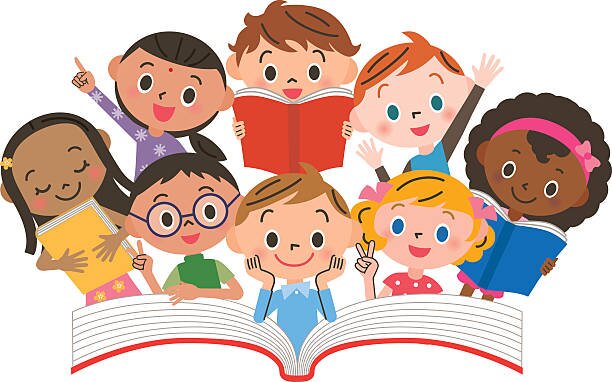 Regulamin konkursu recytatorskiego Cel: Ukazanie piękna języka polskiego i popularyzacja poezji wśród dzieci; Kształtowanie języka, wyobraźni i wrażliwości dzieci; Odkrywanie aktorskich talentów,Przezwyciężenie onieśmielenia u dzieci.Warunki uczestnictwa: Konkurs przeznaczony jest dla dzieci 3 – 6 letnich ; Warunkiem udziału jest recytacja dowolnie wybranego wiersza;Każda grupa może być reprezentowana przez 2  uczestników. Terminy:    Konkurs odbędzie się dnia  14 marzec  2022  r. Ocena i nagrody: Do przyznawania nagród uprawnione jest Jury powołane przez organizatora Konkursu;Jury będzie oceniało wiersze wygłaszane z pamięci przez dzieci pod względem zastosowania odpowiedniej intonacji, tempa, pauz, siły głosu;Laureat Konkursu zostanie wyłoniony przez Jury; Jury przyznaje 3 nagrody (I, II, III miejsce), oraz wyróżnienia;Jury zastrzega sobie prawo do innego podziału nagród;Wyniki zostaną ogłoszone w dniu Konkursu;Laureaci otrzymają nagrody  oraz pamiątkowe dyplomy.Serdecznie zachęcamy do wzięcia udziału w konkursie i życzymy powodzenia.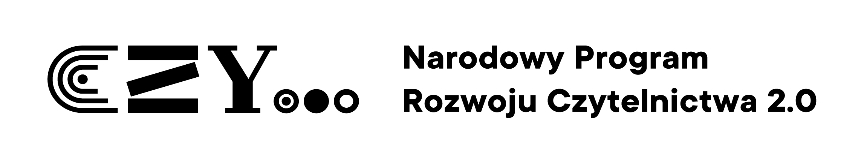 +